ИТОГОВАЯ ТАБЛИЦА Традиционной зимней Спартакиады профессорско-преподавательского состава и сотрудников ВУЗов г.Читы6 февраля 2021 года, ФОК «Университет» ЗабГУГлавный секретарь:                             Махмудов Э.А.                                                    Главный судья:                                    Буторин А.А.ВОЛЕЙБОЛРАСПИСАНИЕБАДМИНТОНСМЕШАННЫЙ ПАРНЫЙ РАЗРЯДПУЛЕВАЯ СТРЕЛЬБАНАСТОЛЬНЫЙ ТЕННИСЖЕНЩИНЫМУЖЧИНЫШАХМАТЫЖЕНЩИНЫ МУЖЧИНЫДАРТС№ п/пКОМАНДАВОЛЕЙБОЛ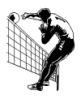 БАДМИНТОН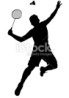 НАСТОЛЬНЫЙ ТЕННИС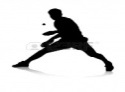 ШАХМАТЫ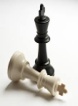 ПУЛЕВАЯ СТРЕЛЬБА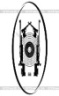 ДАРТС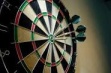 ОЧКИМЕСТО1ЗабГУ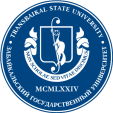 2 место1место3место2 место1место1 место1012ЗабИЖТ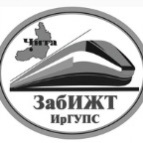 42место2место3 место2место3 место1633ЧИ БГУ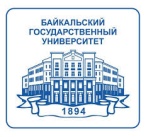 3 место41место1 место3место41624ЧГМА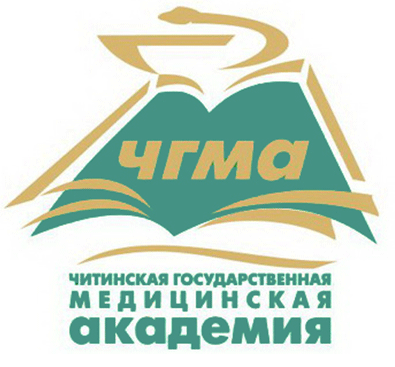 1 место5+55542 место2755ЗИПСибУПК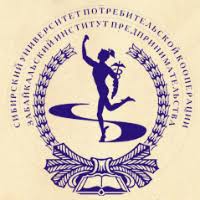 53 место4455264№ п/пКОМАНДА12345ОЧКИМЕСТО1ЗабГУ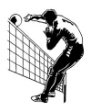 2:032:030:202:0392 место2ЗабИЖТ0:200:200:202:03343ЧИ БГУ0:202:030:202:0363 место4ЧГМА2:032:032:032:03121 место5ЗИПСибУПК0:200:200:200:2005№ВремяКОМАНДАКОМАНДАРЕЗУЛЬТАТРЕЗУЛЬТАТРЕЗУЛЬТАТРЕЗУЛЬТАТ№Время121 партия2 партия3 партияСЧЕТ114 00ЗИПСибУПКЗабИЖТ13:2516:250:2214 00ЧИ БГУЗабГУ7:2515:250:2314 40ЧГМАЧИ БГУ25:025:32:0414 40ЗабГУЗИПСибУПК25:1325:102:0515 20ЧГМАЗабГУ25:1925:212:0615 20ЗабИЖТЧИ БГУ17:2521:250:2716 00ЧГМАЗИПСибУПК25:025:02:0816 00ЗабГУЗабИЖТ25:1325:222:0916 40ЧГМАЗабИЖТ25:925:82:01016 40ЗИПСибУПКЧИ БГУ16:2512:250:2№ п/пКОМАНДАФамилия, имя12345Разница в геймахОЧКИМЕСТО1ЗабГУ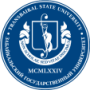 Буторин Александр/Матвеева Светлана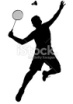 21:18,21:13121:17,21:16121:11,21:9131 место2ЗабИЖТ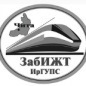 Андреев Андрей/Турецкая Юлия18:21,13:21021:5,21:10121:7,21:12122 место3ЧИ БГУ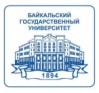 Козлов Олег/Бутина Ольга17:21,16:2105:21,10:21017:21,21:14,15:210044ЧГМА5+55ЗИПСибУПК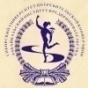 Пилипенко Сергей/Трофимова Татьяна11:21,9:2107:21,12:21021:17,14:21,21:15113 место№ п/пФамилия, имяКоманда12345ОЧКИМЕСТОСуммаКомандное первенство1Лесков АртемЗабГУ108888422 место1731 место2Постовалов АлексейЗабГУ99887413 место1731 место1 жЗамошникова НадеждаЗабГУ10101099481 место1731 место2 жКотуктуева РаджанаЗабГУ109887422 место1731 место3Лашук НиколайЗабИЖТ109997441 место1612 место4Литвинцев ВиталийЗабИЖТ88885371612 место3 жИофина ИринаЗабИЖТ109875391612 место4 жКомисарчук ГалинаЗабИЖТ108887413 место1612 место5Рютин ВасилийЧИ БГУ109777401313 место6Филиппов ВикторЧИ БГУ96660271313 место5 жГорбатенко ТатьянаЧИ БГУ99775371313 место6 жБутина ОльгаЧИ БГУ86553271313 место7Шилин ДмитрийЧГМА99887413 место12848Мочалов АндрейЧГМА888653512847 жЛизандер ОльгаЧГМА975312512848 жФилатова ЕкатеринаЧГМА1086302712849Шестаков ВасилийЗИПСибУПК8766330122510Пилипенко СергейЗИПСибУПК977433012259 жКарчинская ИринаЗИПСибУПК9866231122510 жРоманенко ТатьянаЗИПСибУПК98644311225№ п/пКОМАНДА1 игрокМУЖЧИНА2 игрокМУЖЧИНА3 игрокЖЕНЩИНАОЧКИМЕСТО№ п/пКОМАНДАМЕСТОМЕСТОМЕСТООЧКИМЕСТО1ЗабГУ453 место123 место2ЗабИЖТ2 место82 место122 место3ЧИ БГУ3 место61 место101 место4ЧГМА91042355ЗИПСибУПК1 место75134№ п/пКОМАНДА, фамилия, имя12345ОЧКИМЕСТО1ЗабГУТумунбоярова Жаргал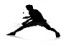 0:210:212:022:0243 место2ЗабИЖТКоновалова Марина2:020:212:022:0262 место3ЧИ БГУМартемьянова Марина2:022:022:022:0281 место4ЧГМАКонева Дарья0:210:210:212:02245ЗИПСибУПКШевелева Екатерина0:210:210:210:2105№ п/пКОМАНДА, фамилия, имя12345678910ОЧКИМЕСТО1ЗабГУЧеренцов Александр2:022:022:020:212:022:022:020:210:211242ЗабГУПетухов  Александр0:212:021:210:212:022:022:022:021:211053ЗабИЖТПешков Николай0:210:210:210:211:212:122:022:021:21684ЗабИЖТПопов Владимир0:212:122:022:022:022:022:022:020:21142 место5ЧИ БГУГладких Руслан2:022:022:020:212:022:022:022:021:21143 место6ЧИ БГУБчкарев Сергей0:210:212:120:210:212:122:022:020:21667ЧГМАМироманов Александр0:210:211:210:210:211:212:020:210:21298ЧГМАЛюбин Антон0:210:210:210:210:210:210:210:210:210109ЗИПСибУПКСуворов Александр2:020:210:210:210:210:212:022:020:216710ЗИПСибУПКНаумов Алексей2:022:122:122:022:122:022:022:022:02181 место№ п/пКОМАНДАМУЖЧИНАЖЕНЩИНАСУММА ОЧКОВМЕСТО№ п/пКОМАНДАМЕСТО/очкиМЕСТО/очкиСУММА ОЧКОВМЕСТО1ЗабГУ3 место/2,51 место/2,552 место2ЗабИЖТ2 место/33 место/033 место3ЧИ БГУ1 место/3,52 место/1,551 место4ЧГМА5/04+5055ЗИПСибУПК4/14+514№ п/пКОМАНДА, фамилия, имя12345ОЧКИМЕСТО1ЗабГУПляскина Татьяна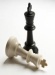 11/21,5+11 место2ЗабИЖТТюлюпова Светлана0003 место3ЧИ БГУБондаренко Мария1/211,5+02 место4ЧГМА5ЗИПСИбУПК№ п/пКОМАНДА, фамилия, имя12345ОЧКИМЕСТО1ЗабГУЗвягинцев Владимир01/2112,53 место2ЗабИЖТЧимитдоржин Владимир101132 место3ЧИ БГУМамрук Владислав1/21113,51 место4ЧГМАДоржеев Владимир0000055ЗИПСибУПКШеломенцев Алексей000114№ п/пФамилия, имяКоманда12345678910ОЧКИМЕСТОСуммаКомандное первенство1Иванов ЮрийЗабГУ80206040604010010040606001 место21201 место2Жигарев ДмитрийЗабГУ40801008010040202020205202 место21201 место3Кислощаев ПавелЗабГУ2040602040200002022021201 место1 жАргунова КсенияЗабГУ4060020802006020603601 место21201 место2 жПотехина АнастасияЗабГУ204020202000400602203 место21201 место3 жМатвеева СветланаЗабГУ20200008060002020021201 место4Мурзин ВячеславЗабИЖТ04020040604020202026014603 место5Андреев АндрейЗабИЖТ202080800406020206040014603 место6Непомнящих ЕвгенийЗабИЖТ20202040080204004028014603 место4 жКоновалова МаринаЗабИЖТ0040001000200016014603 место5 жКомисарчук ГалинаЗабИЖТ20400402020202040202602 место14603 место6 жТурецкая ЮлияЗабИЖТ4020002002000010014603 место7Филиппов ВикторЧИ БГУ204004060606002020320118048Бочкарев СергейЧИ БГУ200800208004000240118049Гладких РусланЧИ БГУ02080202002004020220118047 жБутина ОльгаЧИ БГУ20202020200200200140118048 жГорбатенко ТатьянаЧИ БГУ4002040002020600200118049 жБондаренко МарияЧИ БГУ00000060000601180410Мельников ВячеславЧГМА204040020206060404034014802 место11Мироманов АлександрЧГМА60402040100404020204044014802 место12Мочалов АндрейЧГМА2002020020400604022014802 место10 жЛизандер ОльгаЧГМА2000208000080020014802 место11 жФилатова ЕкатеринаЧГМА006000060200014014802 место12 жКонева ДарьяЧГМА0040020600020014014802 место13Пилипенко СергейЗИПСибУПК6040008000800202801160514Наумов АлексейЗИПСибУПК40140060608002060204803 место1160515Шестаков ВасилийЗИПСибУПК0200020002000601160513 жРоманенко ТатьянаЗИПСибУПК2000020202020001001160514 жТрофимова ТатьянаЗИПСибУПК60020000406000801160515 жЕрмолина АлинаЗИПСибУПК02000002002006011605